Desarrollo de aplicaciones web, portales corporativos,
intranets, consultoría web, e-learning, ...2mdc.com es una compañía experta en el desarrollo de aplicaciones web y
contenidos específicos para su difusión por Internet. Más de diez
años de experiencia en el sector avalan su labor, orientada a
reforzar la presencia online de sus clientes mediante la renovación
o creación de portales corporativos, intranets y otras aplicaciones
que utilizan la red como medio de transmisión de datos.Nuestro modelo de trabajo se fundamenta en cuatro pilares:
Usabilidad, para evitar que el medio sea un fin,
Accesibilidad, para no dejar a nadie fuera,
Indexabilidad, porque lo que no se encuentra no
existe y Actualidad, porque en un mundo en
constante cambio el que no corre, vuela.Diseño web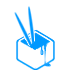 Diseño web que permite el fácil y rápido acceso
a la información, la correcta indexación en buscadores y preserva
su imagen de marca. Algo que, por supuesto, no es incompatible con
una cuidada presentación infográfica, máxima atención al detalle y
unos resultados de calidad contrastable.

En resumen: diseño web
centrado en el usuario, respetando y mejorando la imagen
corporporativa de su web de empresa.Aplicaciones web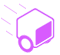 En la actualidad Internet es, para la mayoría de empresas y
usuarios, sinónimo de servicio. Las modernas redes e
infraestructuras de comunicación permiten gestionar remotamente la
interacción entre clientes, empresas y proveedores o entre
ciudadanos y administraciones públicas. 2mdc.com disfruta de una larga experiencia en el
desarrollo de RIAs (Rich Internet
Applications) que abarcan desde Intranets para PYMEs y
diversos proyectos europeos financiados por la Unión Europea hasta
sofisticados paquetes de software para la generación de documentos
de informes en Word desde plataformas Open Source.Consultoría web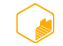 Un buen asesoramiento y consultoría web, es esencial para llevar
a buen puerto el desembarco en la red. En 2mdc.com aunamos nuestra experiencia en el mundo
Internet con el "know-how" necesario para desarrollar una
plataforma de e-negocio y ofrecer a nuestros clientes una visión
más realista y experta de las posibilidades de la Red.Nuestras páginas web obtienen buen posicionamiento y valoración
en los buscadores (pageRank de Google) y ofrecemos servicios
SEO (Search Engine Optimization)
de asesoramiento para optimizar la posición de sus sitios web en
motores de búsqueda.Contenidos web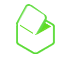 Información y servicio al
usuario son las palabras clave, y dotar esas palabras de contenido
exige precisamente contenidos de
calidad. Sin embargo, no es tarea sencilla aportar información
actual y de interés ya que ello requiere un esfuerzo que muchas
veces el cliente no se está en condiciones de realizar.
2mdc.com ofrece un servicio de
"mantenimiento" que incluye la incorporación periódica de
información de calidad que facilite la necesaria rotación de
contenido en su web.Multimedia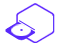 Para aprovechar al máximo las posibilidades que nos ofrecen las
modernas interfaces hombre-máquina disponemos de una amplia batería
de medios: texto, audio, vídeo, animaciones, interactivos,... pero
el uso incorrecto de los mismos puede suponer una grave barrera a
la comunicación. En 2mdc.com no
sólo contamos con los medios técnicos para desarrollar complejos
programas multimedia sino
que también dedicamos especial atención al correcto uso de los
mismos y a su adecuación a los objetivos establecidos por clientes
y usuarios.E-learning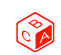 Hemos desarrollado cursos online para algunas de las más
prestigiosas universidades y consultoras europeas.

Nuestro programa educativo sobre seguridad vial ha recibido el
prestigioso galardón internacional "e-learning Innovation Award", que
concede Macromedia.Nuestro portal dedicado a la selectividad,
con más de 500 problemas resueltos, así como el portal desarrollado
con la Universidad Autónoma de Madrid para divulgar la física, son otros ejemplos de
nuestros desarrollos de e-learning.Administración de sistemas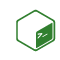 A fin de proporcionar un servicio integral a nuestros clientes,
ofrecemos la posibilidad de contratar con nosotros la adquisición,
instalación, configuración y mantenimiento de su infraestructura
tecnológica.Gracias a nuestra experiencia de más de 10 años en el sector,
ofrecemos servicios de administración de sistemas para
optimizar y adaptar su infraestructura a las necesidades de su
proyecto web.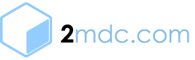 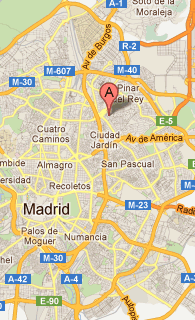 Address: C/ Matías Turrión
24, Madrid 28043 Spain